PAU ECUMENICAL CELEBRATiONSThe Hères congregation of St Andrew's, Pau Chaplaincy celebrated the Week of Prayer for Christian Unity at their monthly service and were joined by Protestant Pasteur and military chaplain Stéphane Remy and Gerard Crozat, deacon and delegate for  ecumenical relations from the Diocese of Tarbes and Lourdes along with members from their churches and others in the area. The service was followed by a meal together. This was part of a number of events organised by the Diocese of Tarbes and Lourdes for this important week in the United Churches Calendar. Christian Unity was celebrated in Pau with a pilgrimage that visited four churches of different denominations, ending with a joint service at Saint-Jacques. In each church we learnt something of the way in which worship and prayer are experienced. At St Andrew’s, some 60 people gathered to find out more about anglicanism and see how the design of the building is integral to worship. A period of prayer was introduced and closed by members of the choir singing a typical canticle and a hymn.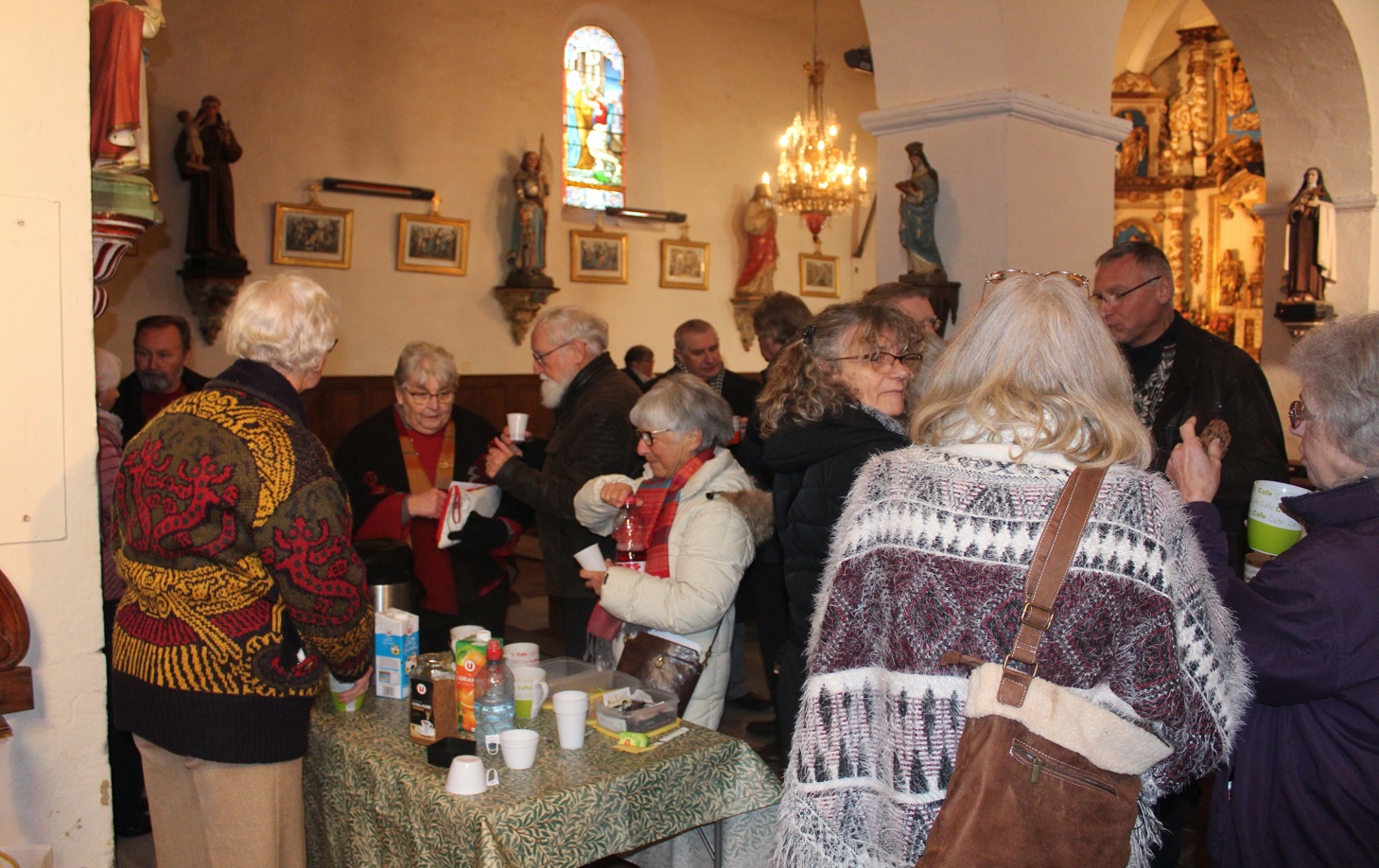 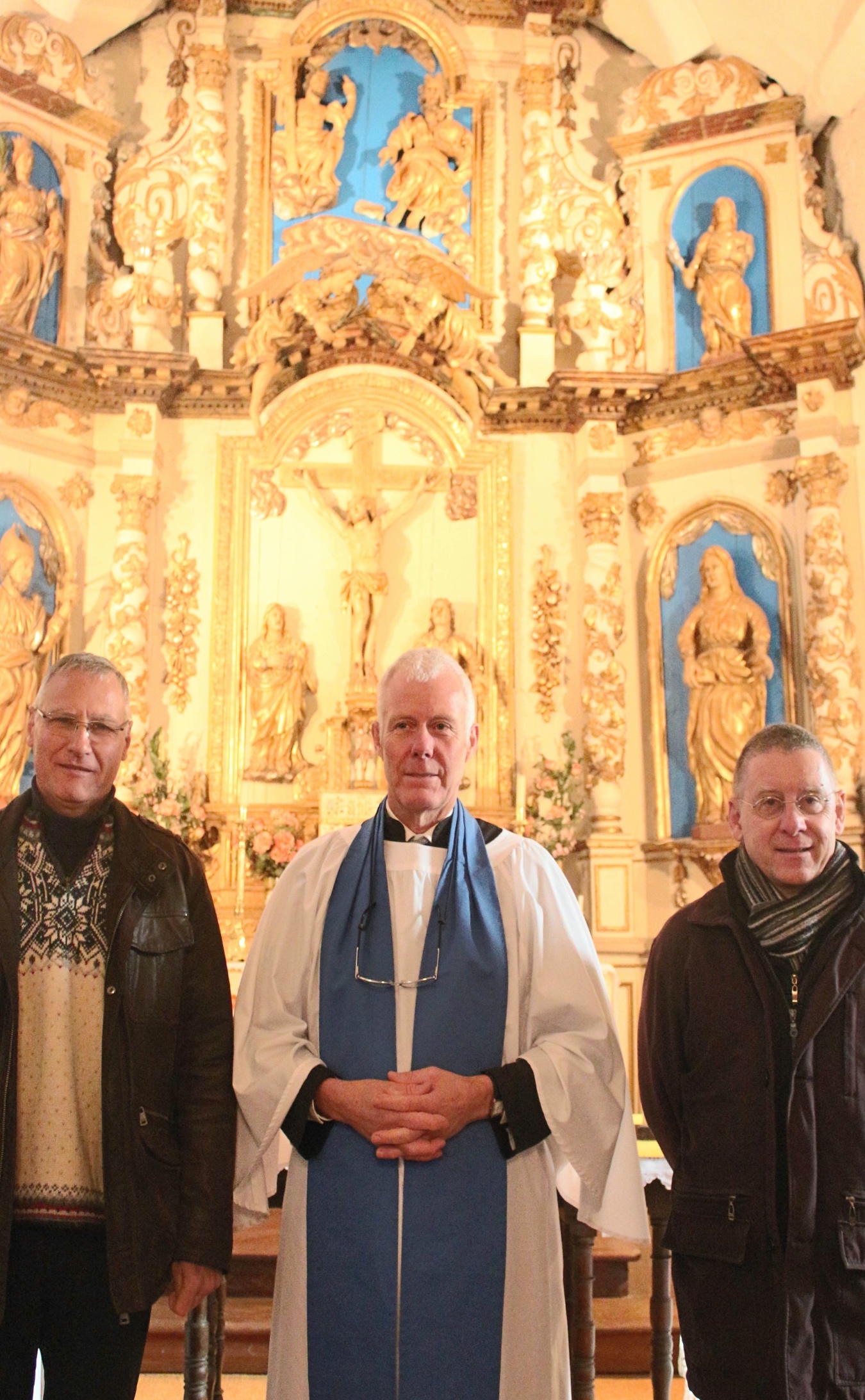 